Фоторепортаж о проведении спортивного развлечения с детьми старшей группы                                                                                        в рамках Дня здоровья                                                                                                                  «Игры народов Пермского края»26.10.2022г. Шилова Ирина Александровна, воспитатель высшей квалификационной категории;                                                                                                                                                                                                                                                                                                                        Алексеева Елена Викторовна, воспитатель                                                              высшей квалификационной категории  Цель: приобщение детей к национальному творчеству народов Прикамья по средством подвижных игр. Задачи: - продолжать способствовать формированию интереса у дошкольников к искусству народов Прикамья; -способствовать развитию творческой активности детей в музыкальной исполнительской деятельности и играх; - воспитывать уважение и любви к национальной культуре и играм родного края. 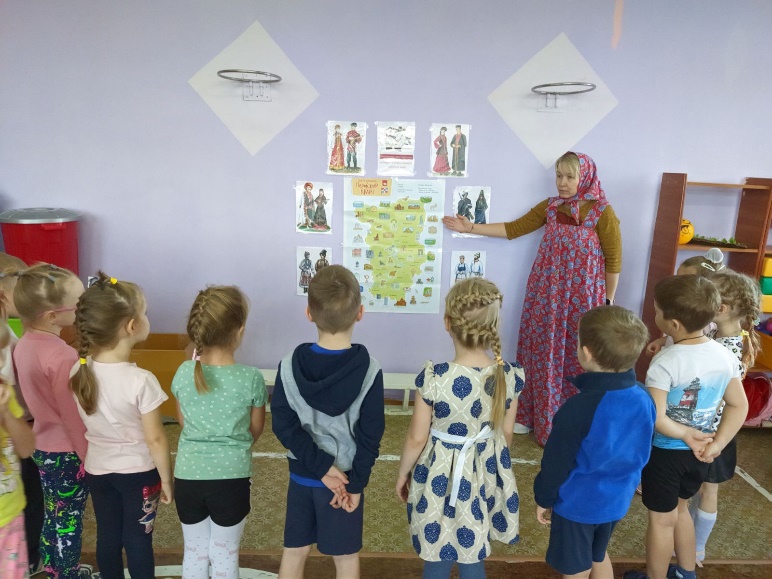 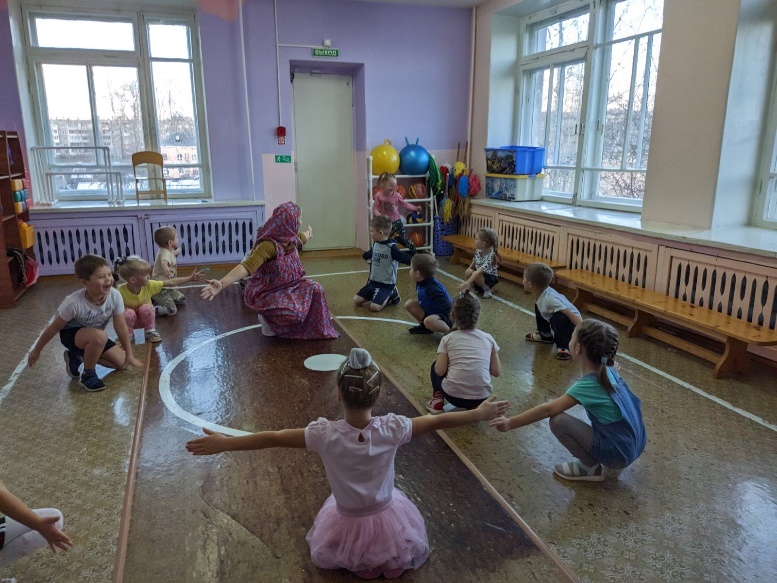 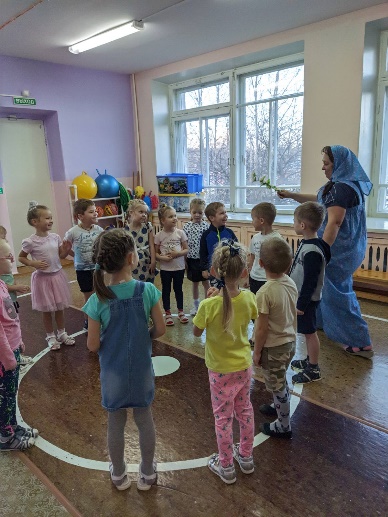 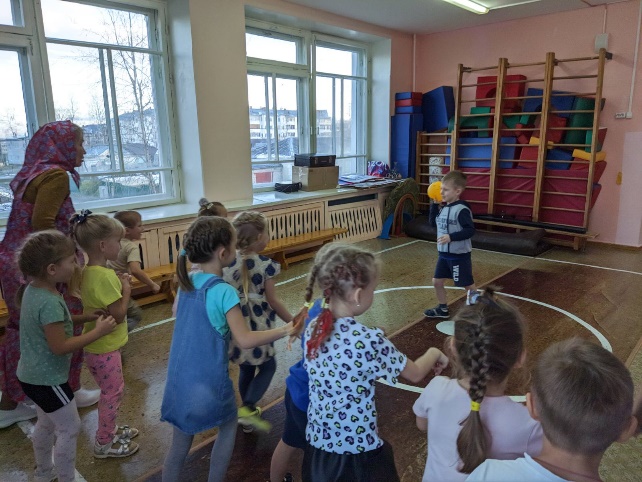 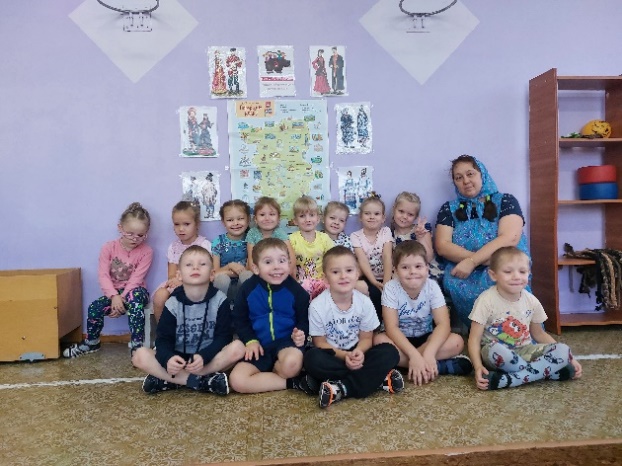 